						SEPTEMBRE 2015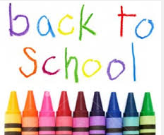 						OCTOBRE 2015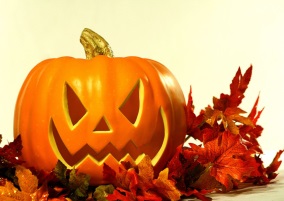 						NOVEMBRE 2015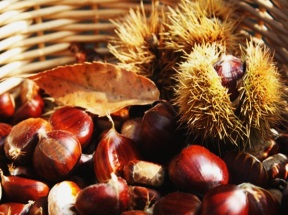 						DECEMBRE 2015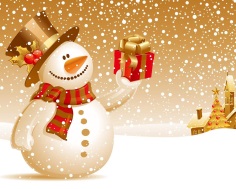 						JANVIER 2016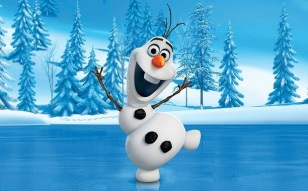 						FEVRIER 2016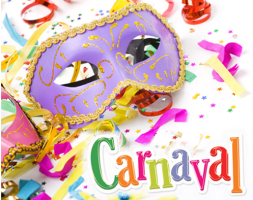 							MARS 2016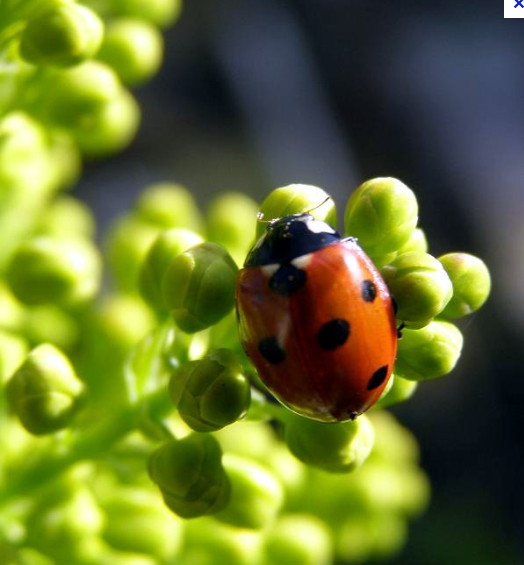 						AVRIL 2016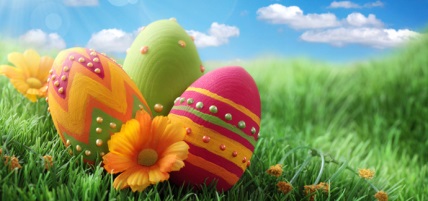 						MAI 2016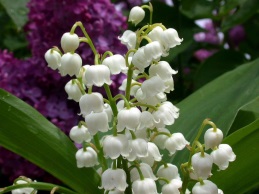 						JUIN 2016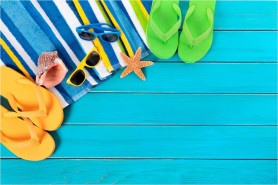 LUNDIMARDIMERCREDIJEUDIVENDREDISAMEDIDIMANCHE123456789101112131415161718192021222324252627282930LUNDIMARDIMERCREDIJEUDIVENDREDISAMEDIDIMANCHE12345678910111213141516171819202122232425262728293031LUNDIMARDIMERCREDIJEUDIVENDREDISAMEDIDIMANCHE123Vacances4d’automne56789101112131415161718192021222324252627282930LUNDIMARDIMERCREDIJEUDIVENDREDISAMEDIDIMANCHE1234567891011121314151617181920212223VACANCES 24252627282930D’HIVER31LUNDIMARDIMERCREDIJEUDIVENDREDISAMEDIDIMANCHE123456789101112131415161718192021222324252627282930 31LUNDIMARDIMERCREDIJEUDIVENDREDISAMEDIDIMANCHE123456789VACANCES10DE11CARNAVAL121314151617181920212223242526272829LUNDIMARDIMERCREDIJEUDIVENDREDISAMEDIDIMANCHE1234567891011121314151617181920212223242526272829VACANCES 30DE31PRINTEMPSLUNDIMARDIMERCREDIJEUDIVENDREDISAMEDIDIMANCHEVACANCES12345DE6
PRINTEMPS789101112131415161718192021222324252627282930LUNDIMARDIMERCREDIJEUDIVENDREDISAMEDIDIMANCHE12345Ascension678910111213141516Pentecôte171819202122232425262728293031LUNDIMARDIMERCREDIJEUDIVENDREDISAMEDIDIMANCHE123456789101112131415161718192021222324252627282930